METALESPositivo desempeño de las acciones del sector en la semana en el mercado local.ALUA cierra en $ 33,50 arriba el 14.92% respecto de la semana anterior.ERAR-TXAR cotiza en $ 29,65 con suba de 13.60%El oro cierra negativo en us$ 1.557,20 la onza troy (1 oz troy = 31.10 gramos) con baja de -0.32% por menor tensiones internacionales.VALE cierra positiva en N.Y y en Buenos Aires.El cedear que la representa cierra en $ 551,50 subiendo el 7.19% respecto del cierre semanal anterior y en N.Y. cierra en us$ 13.64 con suba de 3.18%. EVOLUCION DE LOS ACTIVOS EN LA SEMANA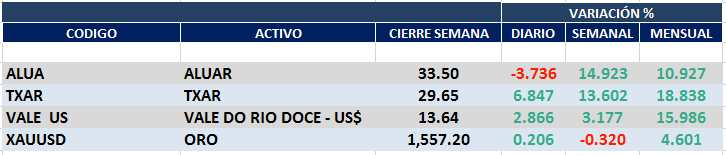 ALUA (Cierre al 17/01/2020 $ 33.50)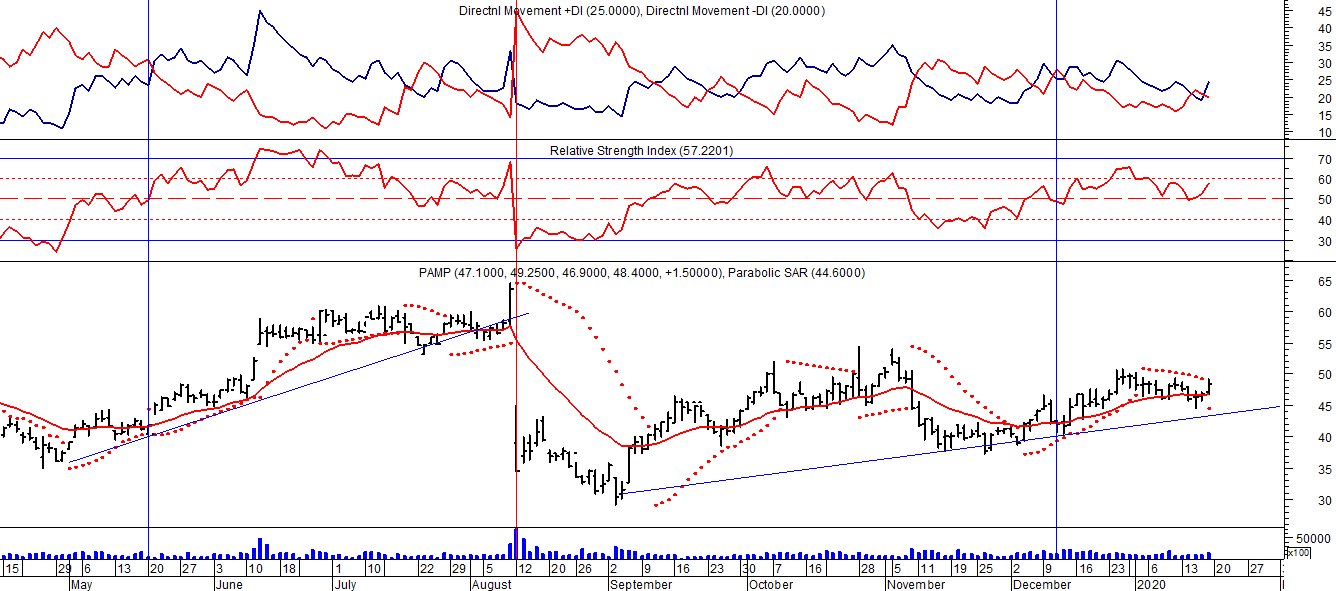 ERAR_TXAR (Cierre al 17/01/2020 $ 29,65) 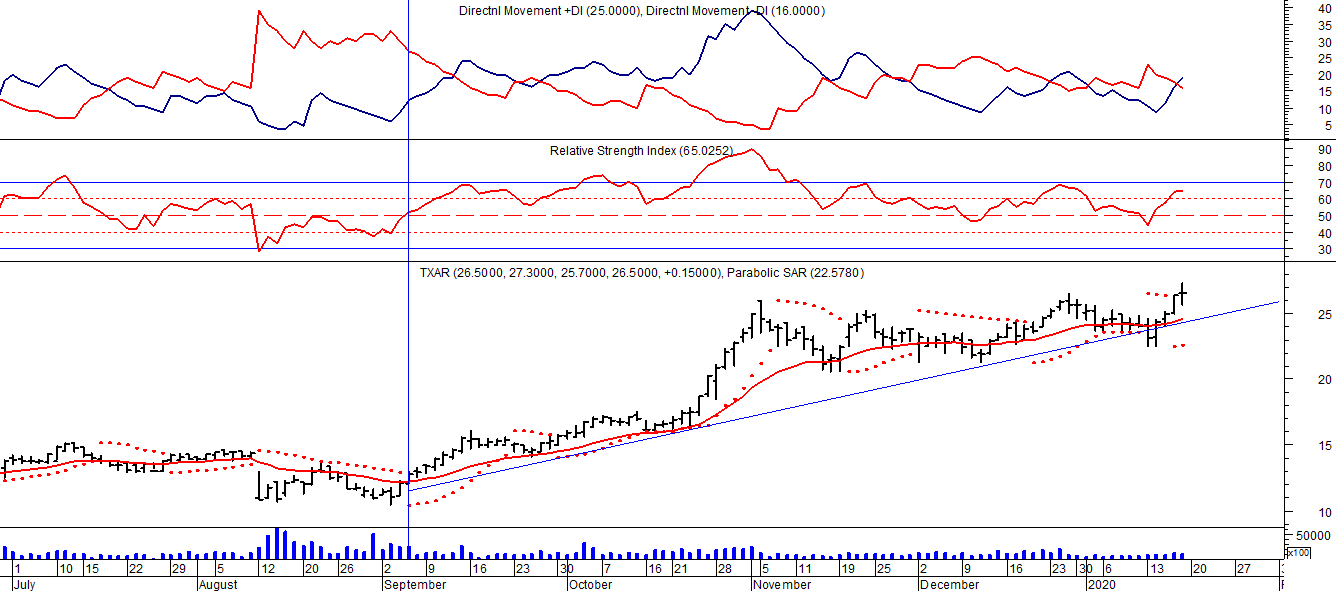 Señal de compra el 09/09 en $ 13,00.ORO (Cierre al 17/01/2020 US$ 1.557,20) 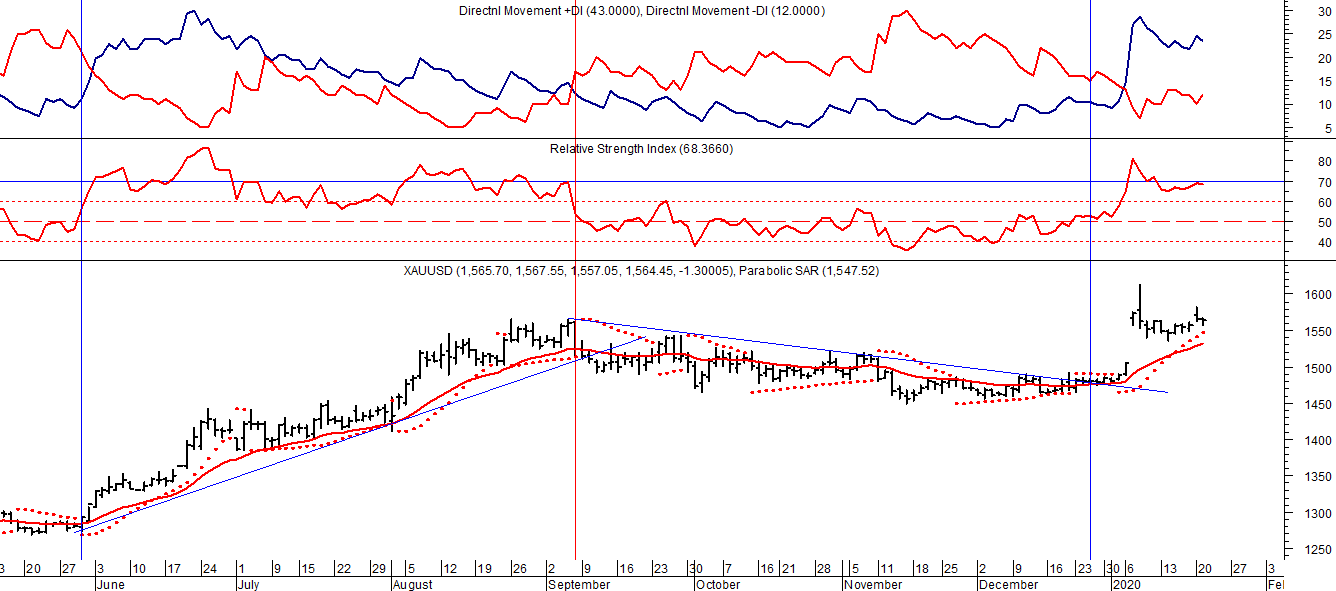 Señal de compra el 30/05 en us$ 1.300.Señal de venta el 06/09 en us$ 1.530.Señal de compra el 16/12 en us$ 1.480.VALE ADR (Cierre al 17/01/2020 US$ 13.64) 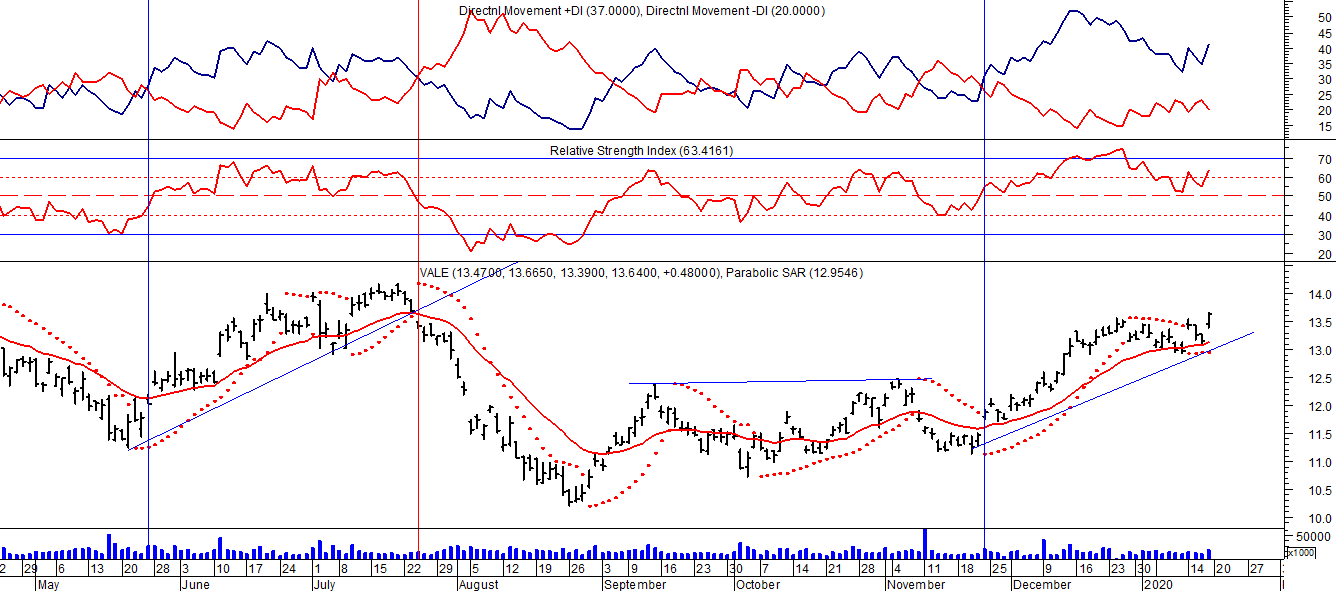 Señal de compra el 24/05 en us$ 12.00.Señal de venta el 24/07 en us$ 13.50.Señal de compra el 15/10 en us$ 11.50.Señal de venta el 11/11 en us$ 11.60.Señal de compra el 21/11 en us$ 11.40.